Western Cape Provincial ParliamentSTANDING COMMITTEE ON EDUCATION 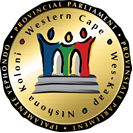 Chairperson: LJ Botha 					              Procedural Officer:  Wasiema Hassen-Moosa 	 							Tel: 021 487-1630	Fax: 021 487-1685								Email: Wasiema.hassenmoosa@wcpp.gov.zaSenior Procedural Officer: Ben Daza		 						Tel: 021 487-1679	Fax: 021 487-1685								Email: bdaza@wcpp.gov.za(Ref no: 11/4/1/2/10)Distributed on 23 November 2019NOTICE OF A MEETINGPlease note that a meeting and public hearing of the above-mentioned standing committee will take place as indicated below: Date:	Friday, 27 November 2020 Time: 	15:00 – 15:45 Venue: 	Virtual Meeting via MS TeamsAGENDADeliberation on Vote 5: Education in the scheduled to the Western Cape Second Adjustments Appropriation, 2020. Consideration and adoption of the Draft Report on the deliberation of Vote 5: Education in the scheduled to the Western Cape Second Adjustment Appropriation, 2020Resolutions/ ActionsAbove agenda items may be rearranged by the Committee at short noticeShould you be unable to attend kindly forward apologies to the Procedural Officer as well as arrange for an alternate and indicate the name of the alternate at your earliest convenience.